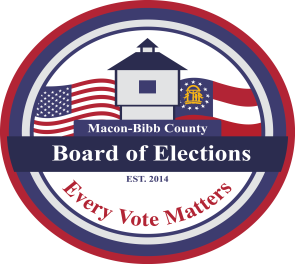 AGENDASPECIAL CALL MEETINGTHURSDAY, DECEMBER 3, 2020“HELD VIA TELECONFERENCE”CALL TO ORDER:   Mr. Kaplan, Chairperson called the meeting to order at ______ p.m.RECOGNITION OF VISITORS:Welcome & Recognition of Visitors via TeleconferenceNEW BUSINESS:Discussion of Grant Funding for additional COVID-19 PAY toElection Workers							(ACTION)						ADJOURNMENT:Motion for adjournment at ___________ p.m. 